«АХ, ЭТОТ СКАЗОЧНЫЙ НОВЫЙ ГОД В КАРЕЛИИ»Петрозаводск - резиденция карельского Деда Мороза - питомник хаски (за доп. плату) - водопад Кивач - курорт Марциальные воды - национальный музей Карелии+ интерактивные программы+ мастер-класс по приготовлению традиционных карельских пирожковЖ/д тур4 дня / 3 ночи31 декабря 2021 - 03 января 20221 день – 31.12.2021
Самостоятельное прибытие в Петрозаводск.
07:50 Встреча группы на ж/д вокзале по прибытии Московского поезда № 18, у входа в здание железнодорожного вокзала со стороны площади (для групп из Спб поезд №12 прибытие 07:00, ожидание прибытия поезда №18).
Завтрак в ресторане.
Отъезд на обзорную экскурсию по Петрозаводску.
Во время экскурсии вы увидите памятник Петру I, прогуляетесь по набережной Онежского озера, где познакомитесь со скульптурными композициями, подаренными Петрозаводску городами-побратимами, Театральную площадь, Губернаторский сад.
Посещение уникальной частной галереи Татьяны Калининой «Дом куклы» – знакомство с удивительной авторской коллекцией Кижских домовых. Возможность приобрести оберег на память
Обед в ресторане.
Размещение в гостинице.
Свободное время. Подготовка к праздничному банкету.
По желанию, за дополнительную плату: Новогодний банкет в ресторане «Северный» (оплачивается при бронировании тура).2 день – 01.01.2022
Завтрак в гостинице.
Поездка в гости к главному карельскому Деду Морозу Талви Укко на программу «Визит в резиденцию карельского Деда Мороза Талвиукко».
Талвен Укко приглашает всех в гости в свою резиденцию, где можно убедиться в том, что суровые зимние дни могут быть действительно жаркими и полными приключений. Сам Талви Укко будет Вас ждать, чтобы поздравить Вас лично!
В программе:
Посещение питомника ездовых собак
Прогулка по оленьей ферме
Посещение саамской деревни и фото-локации «Арктика»
Посещение подворья с домашними животными
Управление финскими санями
Новогодний флешмоб
Интерактив с карельским дедом морозом «Живое волшебство» (управление погодой)
Чудеса Резиденции Талвиукко, физика добра
Знакомство с экспозицией «Времена года – карельский календарь»
Возвращение в Петрозаводск.
Обед в ресторане
Трансфер в гостиницу.3 день – 02.01.2022
Завтрак в ресторане гостиницы.
За дополнительную плату мы предлагаем вам посетить питомник собак породы Хаски для участия в программе «Дыхание Севера». Стоимость: взрослые и дети от 13 лет — 3500 руб., дети от 7 до 12 лет — 1750 руб., дети от 0 до 6 лет — бесплатно. Дети от 0 до 16 лет участвуют в программе только в сопровождение родителя/опекуна.
Бронируется при покупке тура, оплачивается по прибытию на тур гиду.
Программа включает:
Выезд в загородный развлекательный центр на программу активного отдыха «Дыхание севера». Вам предстоит познакомиться с породой ездовых собак Сибирский и Аляскинский Хаски и прокатиться с ветерком по зимнему лесу в настоящих нартах.
Ваше знакомство с хаски начнется с истории породы и экскурсии по питомнику. В нашем питомнике вас встретят 40 лучших ездовых собак России – чемпионы и участники знаменитых гонок. Под их лапы ложились тысячи километров труднейших снежных трасс, и сейчас они готовы поделиться с вами своим опытом и силой.
Затем Вы прослушаете краткий курс теории управления собачьей упряжкой и пройдете обязательный инструктаж по технике безопасности.
После всех инструкций долгожданное катание на собачьих упряжках (2, 5 км.) под руководством опытного инструктора.
Сдача снаряжения, переодевание.
Экскурсия на оленью ферму с кормлением ягелем с рук
Чаепитие в саамском чуме.
Возвращение в Петрозаводск.
Обед в ресторане.
Мастер-класс по приготовлению традиционных карельских пирожков – калиток.
Умелая мастерица расскажет вам, как испечь это любимое всеми кушанье. Покажет, как приготовить ржаное тесто, начинку – из картофеля, приемы раскатывания и защипывания теста… Вы сможете сами поучаствовать в приготовлении и, конечно, отведать замечательные карельские калитки. Каждый участник мастер-класса получит в подарок открытку с рецептом.
Чаепитие с калитками.
Трансфер в гостиницу.4 день – 03.01.2022
Завтрак в гостинице.
Освобождение номеров.
Посещение Национального музея Карелии.
Интерактивная программа «Новогоднее путешествие по Губернаторскому дому», в ходе которой Вы совершите увлекательное путешествие во времени. Отправитесь в средневековую Карелию и узнаете, как отмечали праздник Йоля. Побываете в карельской избе конца 19 века и познакомитесь со старинными рождественскими обрядами. Вам предложат отгадать загадки и погадать на год грядущий. Все желающие смогут сделать несложное ёлочное украшение и загадать желание. Закончится путешествие в Зале Благородного собрания любимым всеми обычаем – ощипыванием ёлки.
Посещение первого российского курорта Марциальные Воды.
Внешний осмотр церкви Апостола Петра, построенной в 1721 г. для отдыхающих курорта. В ней хранятся точеные подсвечники, сделанные руками Петра I, оригинальный иконостас, славящий победу русского оружия в Северной войне (живопись первой четверти XVIII в.), резная деревянная скульптура и другие элементы храма, сохранившиеся с петровских времен.
Обед в кафе
Переезд до заповедника «Кивач». Посещение водопада Кивач, одного из крупнейших равнинных водопадов Европы.
Осмотр Музея природы и рощицы карельской березы.
Возвращение в Петрозаводск.
Трансфер на ж/д вокзал.В стоимость входит:
Проживание
Питание по программе
Транспортное и экскурсионное обслуживание на маршруте
Входные билеты в музеи
Работа гида-сопровождающего.Дополнительно оплачивается:
Новогодний банкет в ресторане «Северный»:
7500 руб./чел. – взрослые (1 этаж)
7000 руб./чел. – взрослые (2 этаж)
6750 руб./чел. – дети с 12 лет (1 этаж)
6250 руб./чел. – дети с 12 лет (2 этаж)
800 руб./чел. – дети 2-12 лет (заказ по детскому меню)
Бесплатно – дети до 2 лет
Новогодний банкет в ресторане «Пауланер» (гостиница «Piter-Inn»):
7 400 руб./чел. – взрослые от 18 лет
4 500 руб./чел. – дети 12-18 лет
3 900 руб./чел. – дети 2-12 лет
Бесплатно – дети до 2 лет
Новогодний банкет в ресторане «Карелия»:
6 400 руб./чел. – взрослые
2 900 руб./чел. – дети до 12 лет
Бесплатно – дети до 2 лет
Посещение питомника собак хаски – взрослые и дети от 13 лет — 3500 руб., дети от 7 до 12 лет — 1750 руб., дети от 0 до 6 лет — бесплатно
Билеты до Петрозаводская и обратно. Примечание:
В связи с ограничительными мерами по предотвращению распространения COVID-19, в программе возможны корректировки в соответствии с распоряжениями Главы РК и Роспотребнадзора на момент проведения тура.
Расчетный час в отеле: заселение после 14:00, выселение до 12:00
Заселение в гостиницу несовершеннолетних граждан, не достигших 14-летнего возраста, осуществляется на основании документов, удостоверяющих личность находящихся вместе с ними родителей (усыновителей, опекунов), сопровождающего лица (лиц), при условии предоставления таким сопровождающим лицом (лицами) нотариально заверенного согласия законных представителей (одного из них), а также свидетельств о рождении этих несовершеннолетних.
Заселение в гостиницу несовершеннолетних граждан, достигших 14-летнего возраста, в отсутствие нахождения рядом с ними законных представителей осуществляется на основании документов, удостоверяющих личность этих несовершеннолетних, при условии предоставления нотариально заверенного согласия законных представителей (одного из них).
Туроператор оставляет за собой право менять порядок предоставления услуг без уменьшения их объема.Туроператор по внутреннему туризму «Мобайл-Экспресс»www.tur-mobile.rumobile-travel@yandex.ru  8-495-363-38-17+7-926-018-61-13 (WhatsApp, Viber)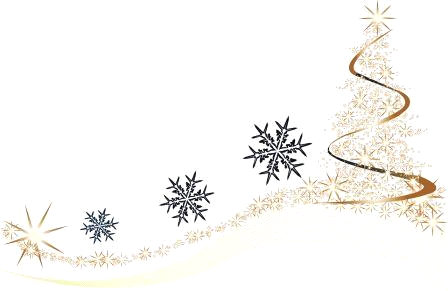 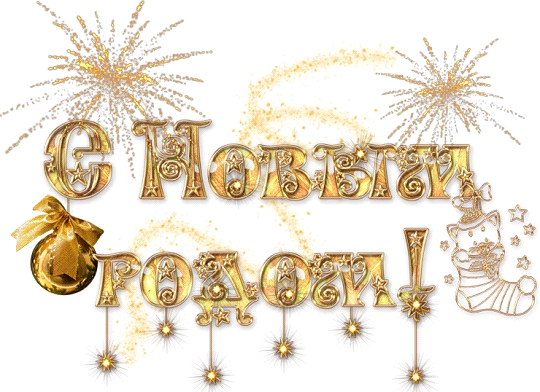 